Портфолио студентаЕфремов Дмитрий Алексеевич1997 год рождения;Специальность – технология геологической разведки;Специализация – геофизические методы поиска и разведки месторождений полезных ископаемых.Успеваемость студентаСведения о курсовых и дипломных работахУчастие в предметных олимпиадахОсвоение дополнительных образовательных программУчастие в научно-практических конференцияхОпыт работыПриложение 1Приложение 2Успеваемость студентаСредний балл оценокУспеваемость по дисциплинам учебного плана4,72Успеваемость по дисциплинам специальности (профиля)4,78Успеваемость по производственной практике5№ п/пТема работыОценка1.Основные методы решения систем линейных алгебраических уравнений (линейная алгебра и аналитическая геометрия)Отл.2.Современная геологическая теория – тектоника литосферных плит (общая геология)Отл.3.Исследование корреляционной зависимости по выборке (теория вероятностей и математическая статистика)Хор.4.Прямая задача ВЭЗ (программирование и расчет) (электроразведка)Отл.5.Инженерная сейсморазведка МОГТ на P- и S- волнах (сейсморазведка)Отл.6.Численное построение двухслойных палеток БКЗ (геофизические исследования скважин)Отл.7.Инженерно-геологическая геофизика (комплексирование геофизических методов)Хор.№ п/пНазвание олимпиадыМесто и время проведенияПримечание1.Открытая международная студенческая интернет-олимпиада по дисциплине «Математика» (1, 2, 3 тур)1 тур – Университет «Дубна»2 тур – Национальный исследовательский Московский государственный строительный университет, 18 марта 2017 года.3 тур – Поволжский государственный технологический университет, 16-17 мая 2017 года.Приложение 1.2.Открытая международная студенческая интернет-олимпиада по дисциплине «Информатика» (1,2 тур)1 тур – Университет «Дубна»2 тур – Национальный исследовательский Московский государственный строительный университет, 15 апреля 2017 года.Приложение 1.№ п/пНазвание программыКоличество часовМесто и время обученияНазвание документа об освоении программы1.Строение осадочных толщУниверситет «Дубна»№ п/пНазвание конференцииДата конференцииТема выступленияНаличие публикации1.27-я научно-практическая конференция студентов, аспирантов и молодых специалистов университета «Дубна»14-27 апреля 2020 года.Разработка устройства регистрации для скважинного сканера-п/пПолное наименование организацииПрактики, стажировки,официальная работа инеофициальные видыдеятельностиДатаСкан записи в трудовойОтзыв руководителя1.Объединенный институт ядерных исследований ОИЯИОфициальная работа6 июня 2013 – 9 авг. 2013Приложение 22.ООО «ГЕРС Инжиниринг»Производственная практика9 авг. 2018 – 1 сент. 2018Приложение 23.ООО «НЕФТЕГАЗГЕОФИЗИКА»Преддипломная практика10 июня 2019 – 22 июля 2019Приложение 24.ООО “НПЦ Гео-Скан”Производственная практика22 ноя 2019 – 22 дек 2019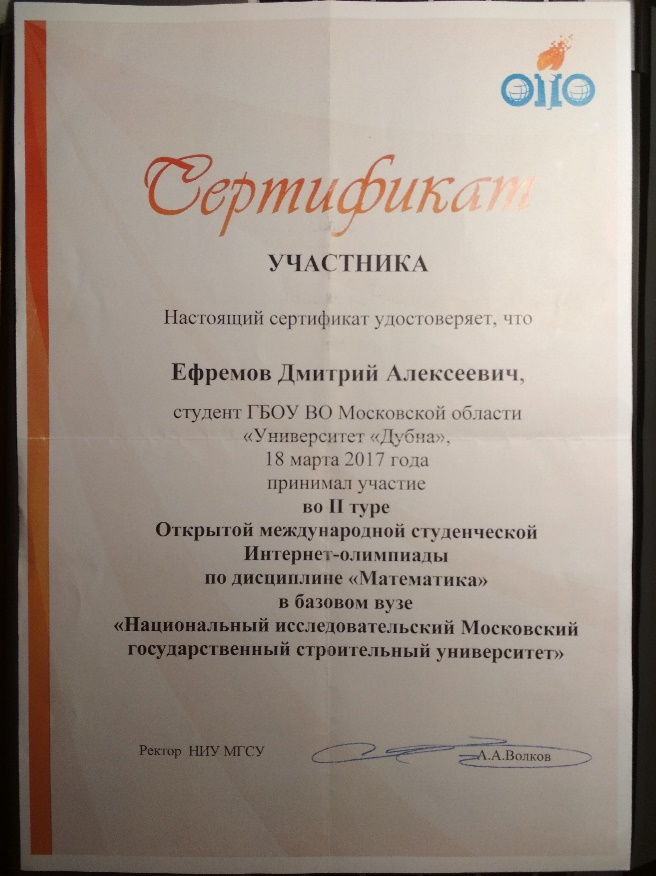 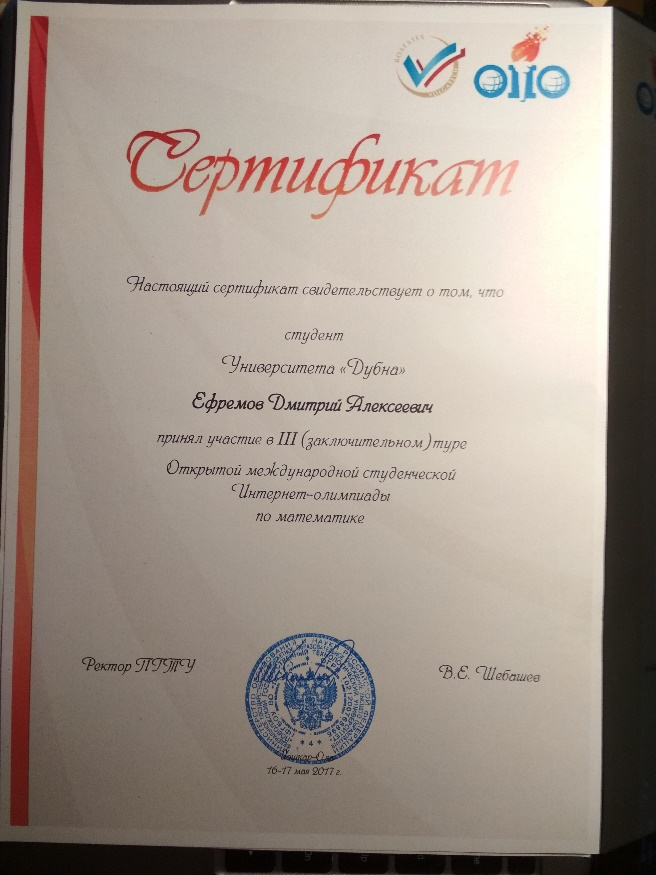 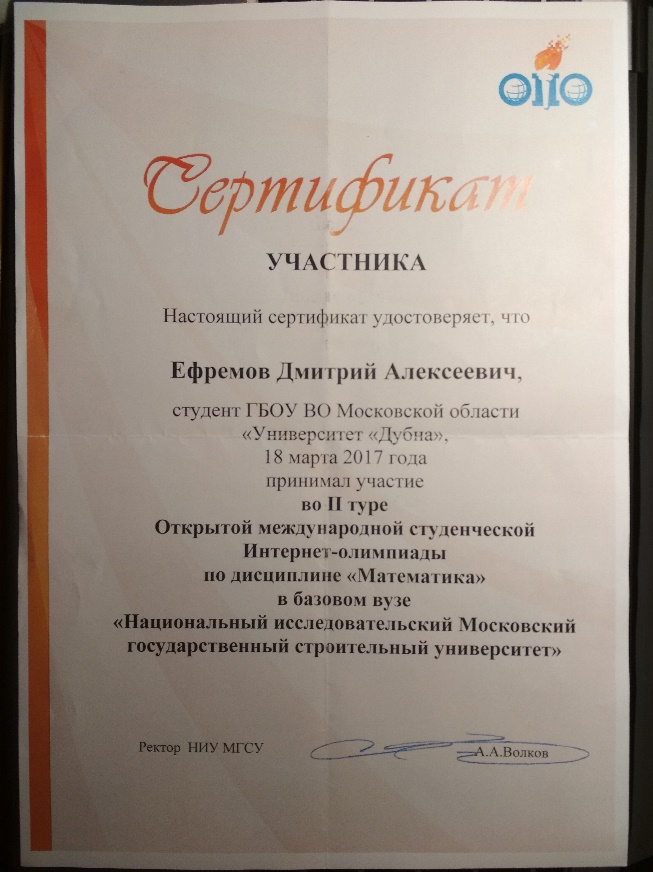 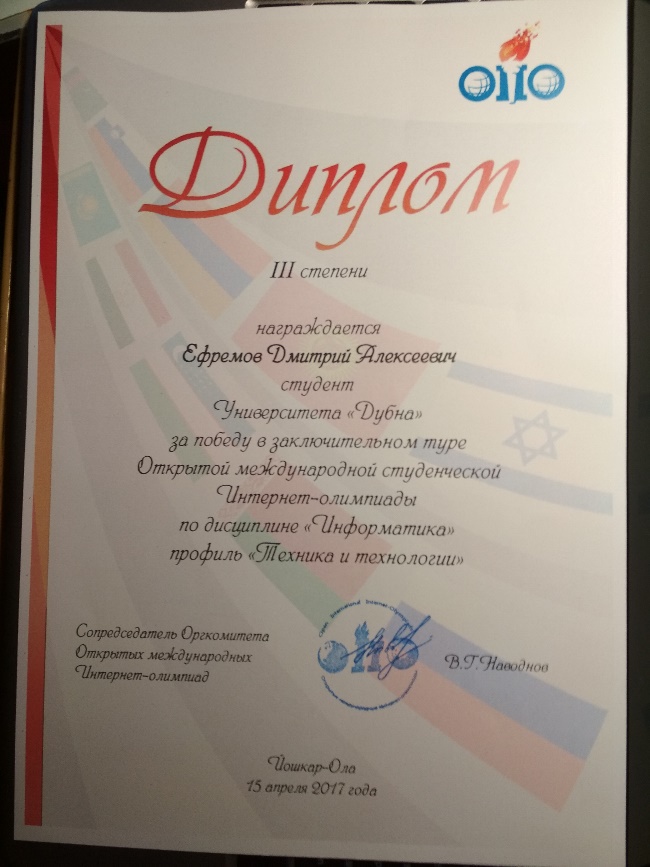 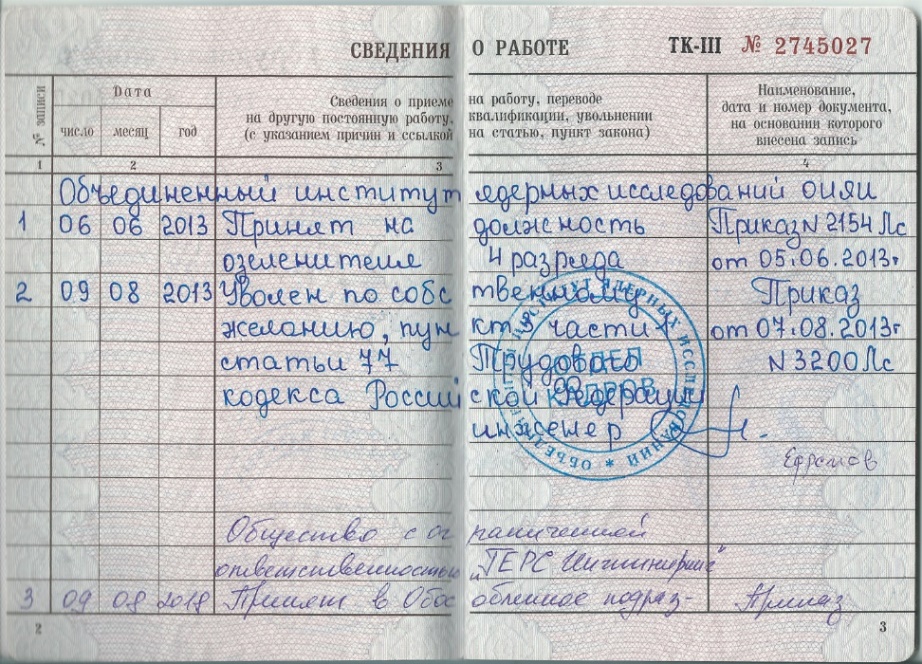 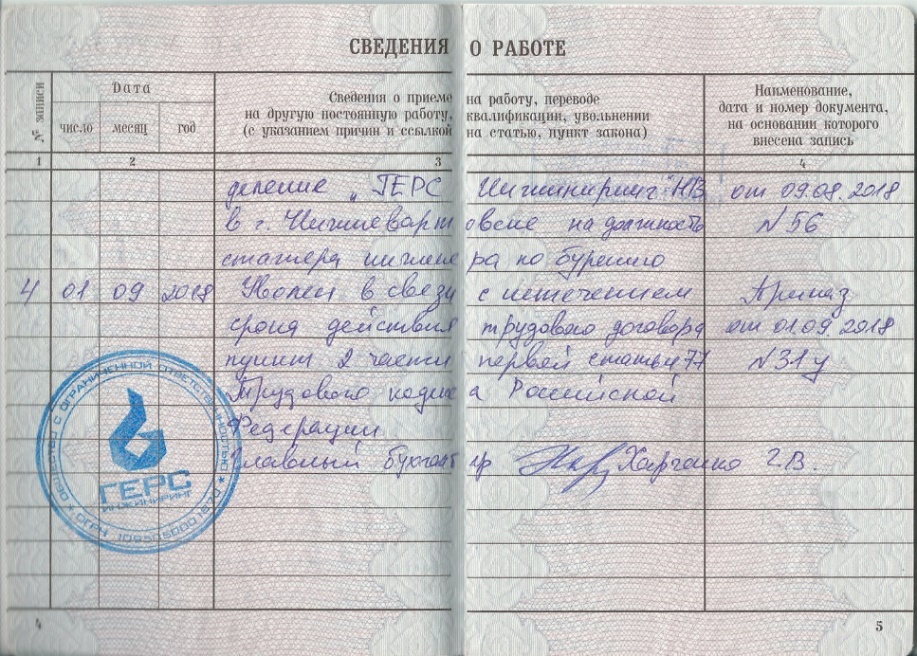 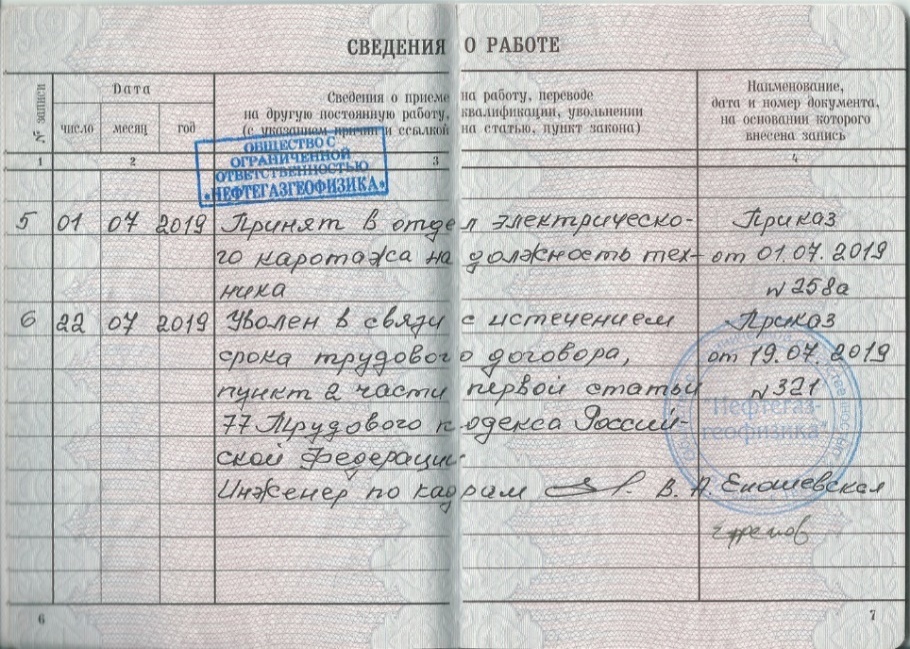 